11 класс Алгебра и НАТема: Возведение неравенств в четную степень. Умножение неравенств на функцию. Применение нескольких преобразований. 30.03.20202 урока1 урок Ход урокаПрочитать параграф 11.2, 11.3, разобрать примеры, выписать свойства равносильных неравенствРазобрать, переписать в тетрадь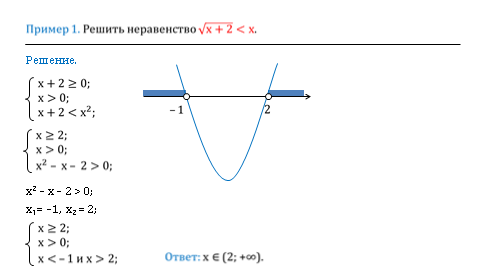 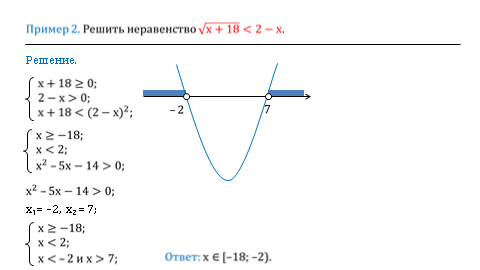 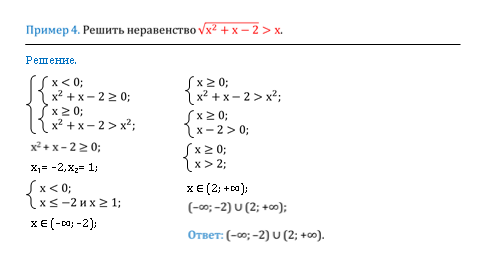 2 урок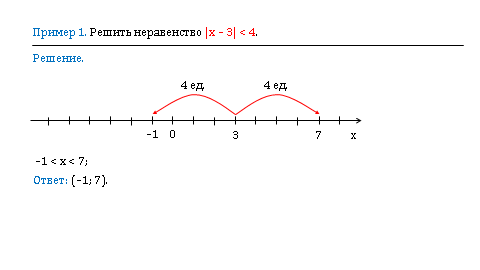 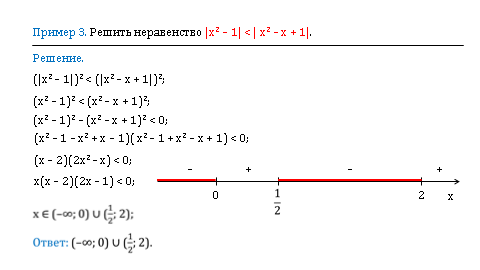 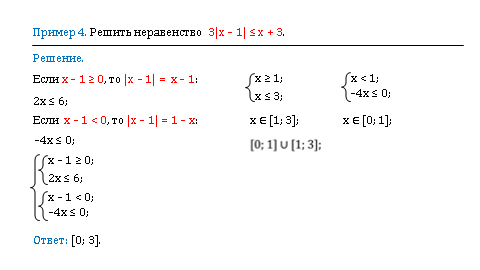 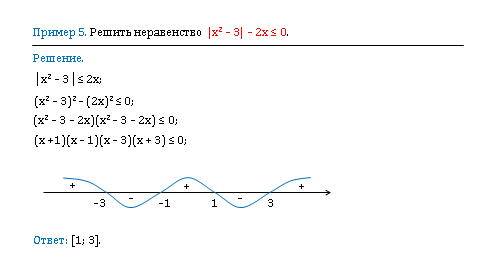 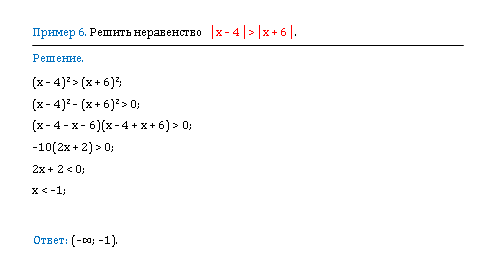 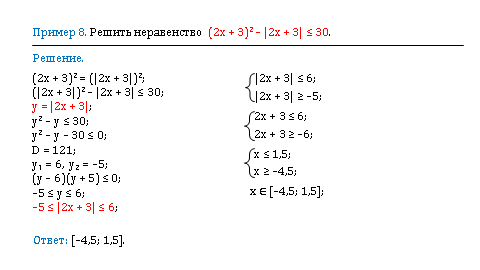 Домашняя работа №№  11.6-11.13 (а,б) Задания домашней работы выполняются письменно в рабочей тетради. Выполненные задания высылаются на ватсап номер учителя в личку или на почту ovcharll14@mail.ru